แบบ สขร. 1สรุปผลการดำเนินการจัดจ้างในรอบเดือน กุมภาพันธ์ 2567สถานีตำรวจภูธรเด่นชัยข้อมูล วันที่ 29 กุมภาพันธ์ พ.ศ. 2567					ตรวจแล้วถูกต้อง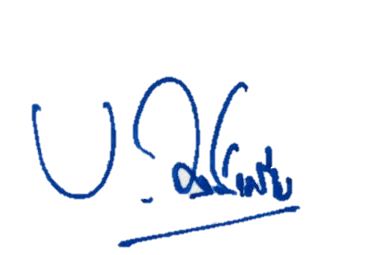                พ.ต.อ. 		                            ( เบน วงศ์เครือ )			                   ผกก.สภ.เด่นชัยลำดับงานที่จัดซื้อหรือจัดจ้างวงเงินที่จัดซื้อจัดจ้าง(บาท)ราคากลาง(บาท)วิธีซื้อหรือจ้างรายชื่อผู้เสนอราคาและราคาที่เสนอผู้ได้รับการคัดเลือกและราคาที่ตกลงซื้อหรือจ้างเหตุผลที่คัดเลือกโดยสรุปเลขที่และวันที่ของสัญญาหรือข้อตกลงในการซื้อหรือจ้าง1.จัดจ้างประกอบเลี้ยงอาหารผู้ต้องหา925925เฉพาะเจาะจงน.ส.ลัดชณินารา เขียวแท้ 925 บาทน.ส.ลัดชณินารา เขียวแท้ 925 บาทเป็นบุคคลในพื้นที่05/256731 ม.ค.672.จัดซื้อน้ำมันเชื้อเพลิง80,00080,000เฉพาะเจาะจงหจก.เอกชัย80,000 บาทหจก.เอกชัย80,000 บาทใช้เกณฑ์ราคา จัดซื้อไม่เกินวงเงินที่กำหนดในกฎกระทรวง05/25671 มี.ค.67